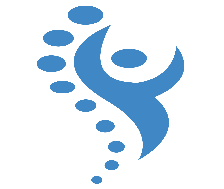 Cover letter per l’invio dell’articolo a Fisiatria ItalianaNomi per esteso, cognomi e affiliazioni degli autori:Corresponding author:Titolo dell’articolo:Dichiaro a nome di tutti gli autori che questo manoscritto non è stato pubblicato altrove né è in corso di valutazione presso altre riviste e ne autorizzo la pubblicazione open access su Fisiatria Italiana. Inoltre dichiaro di detenere i permessi per la riproduzione di eventuali figure e tabelle non originali, o che le stesse sono di libero utilizzo (specificare fonti e licenze).Data:								Firma del corresponding author: